ФОТООТЧЕТ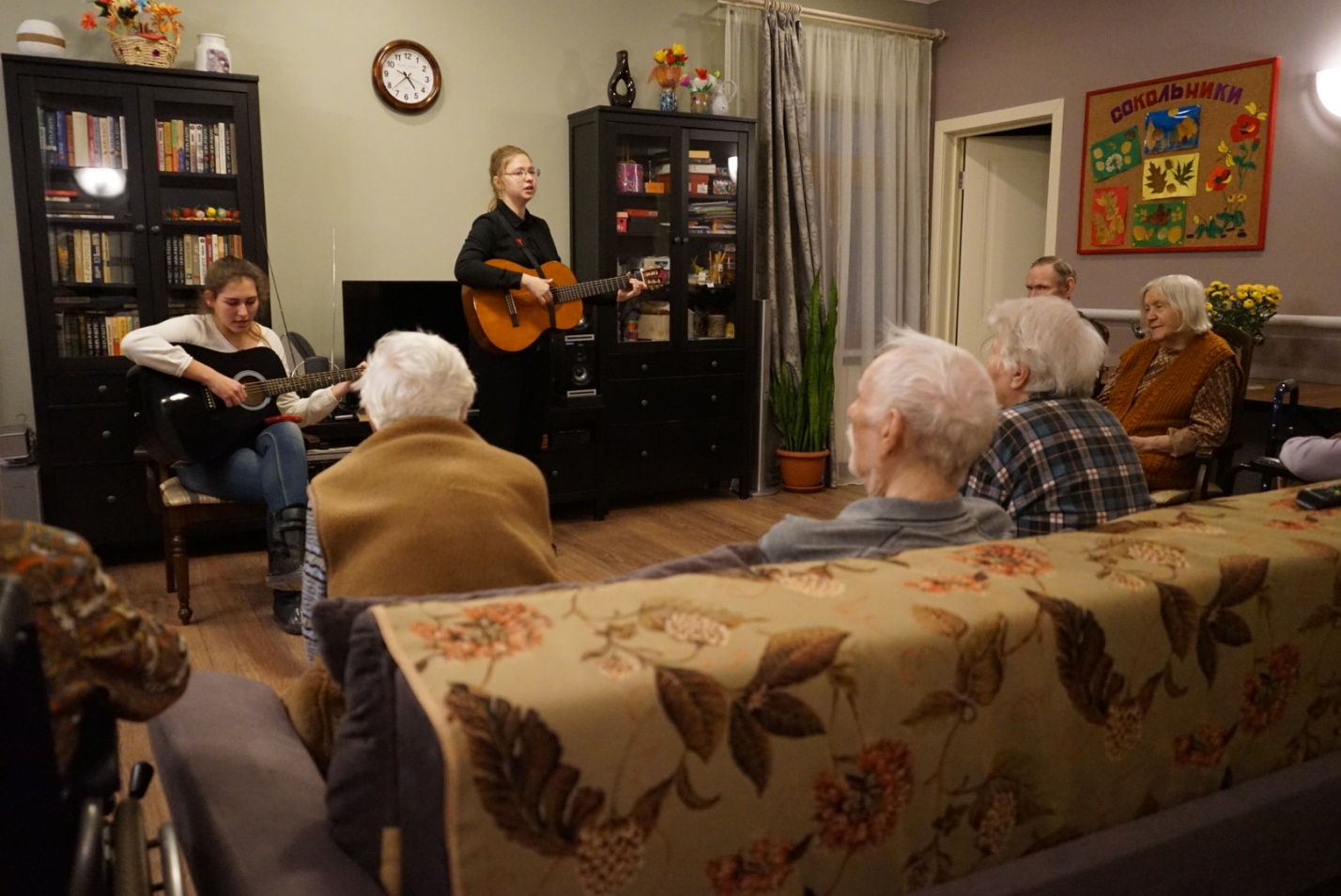 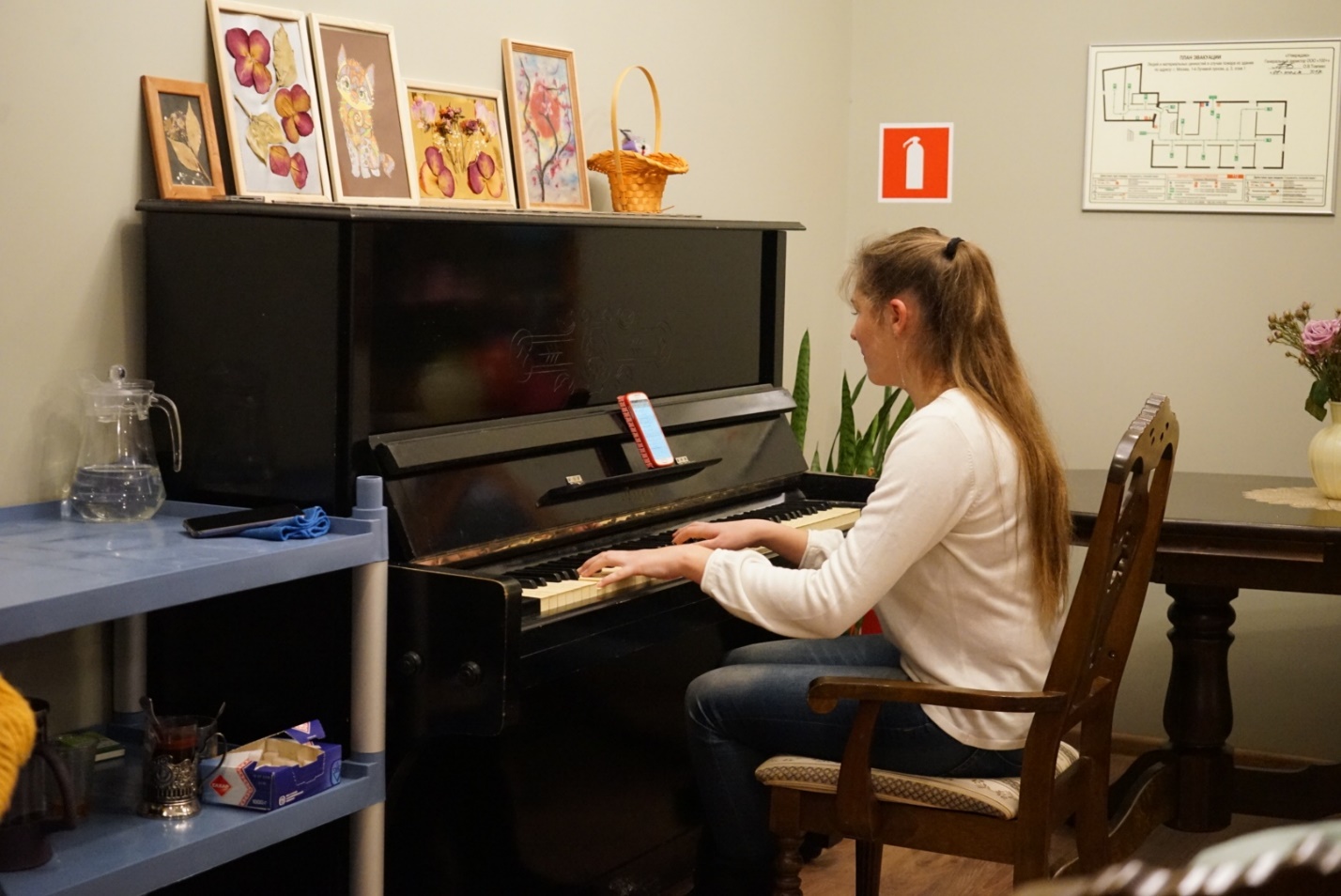 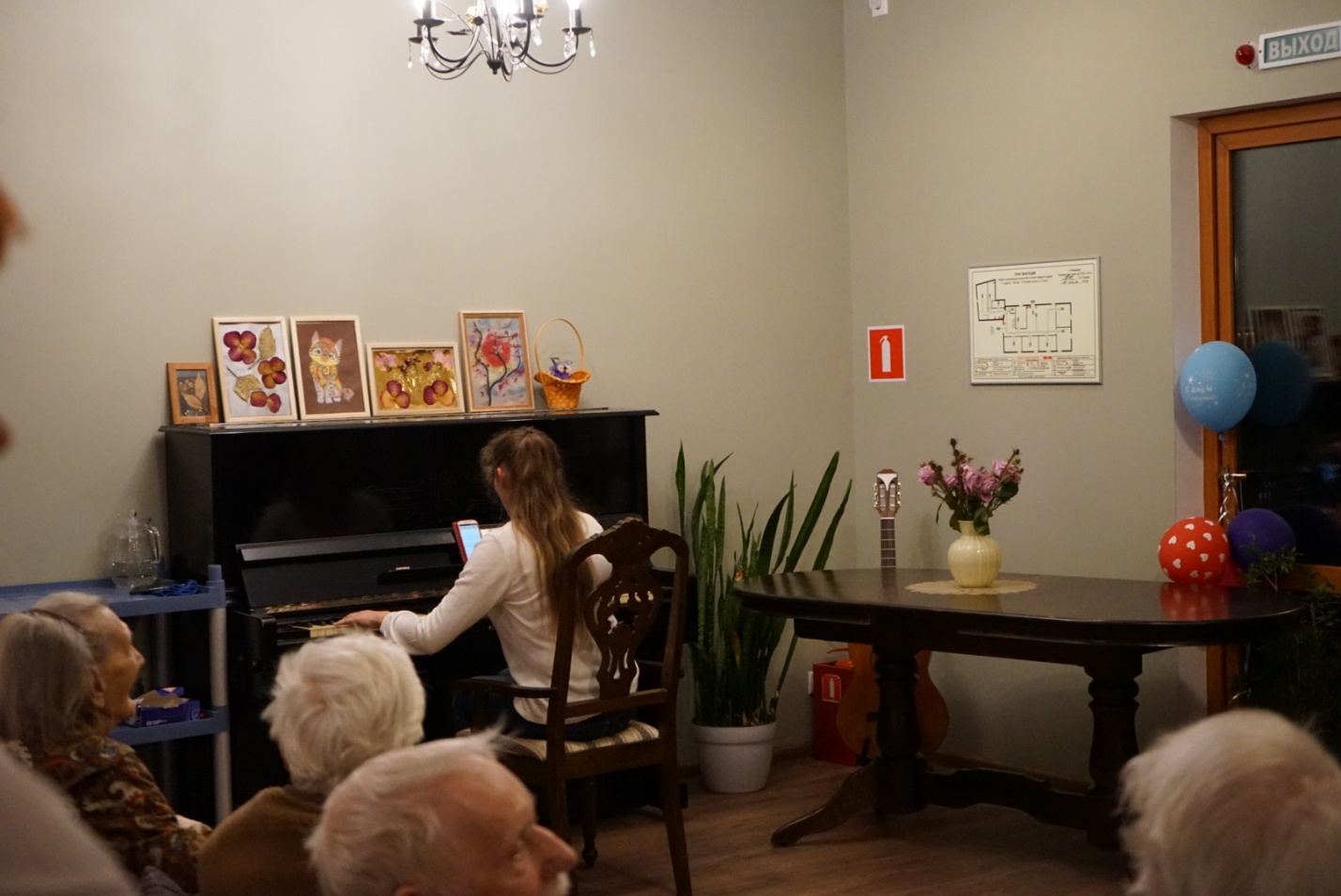 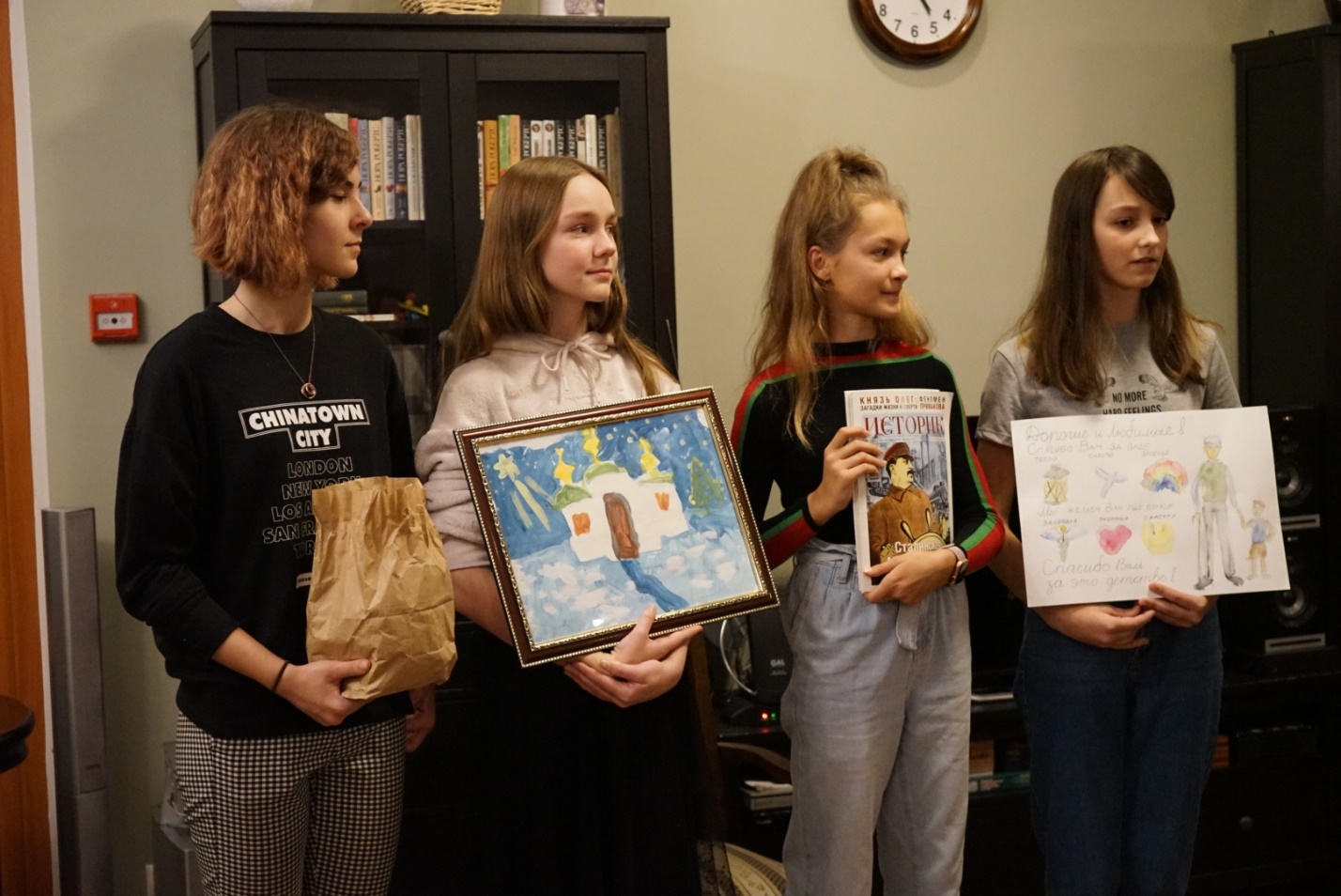 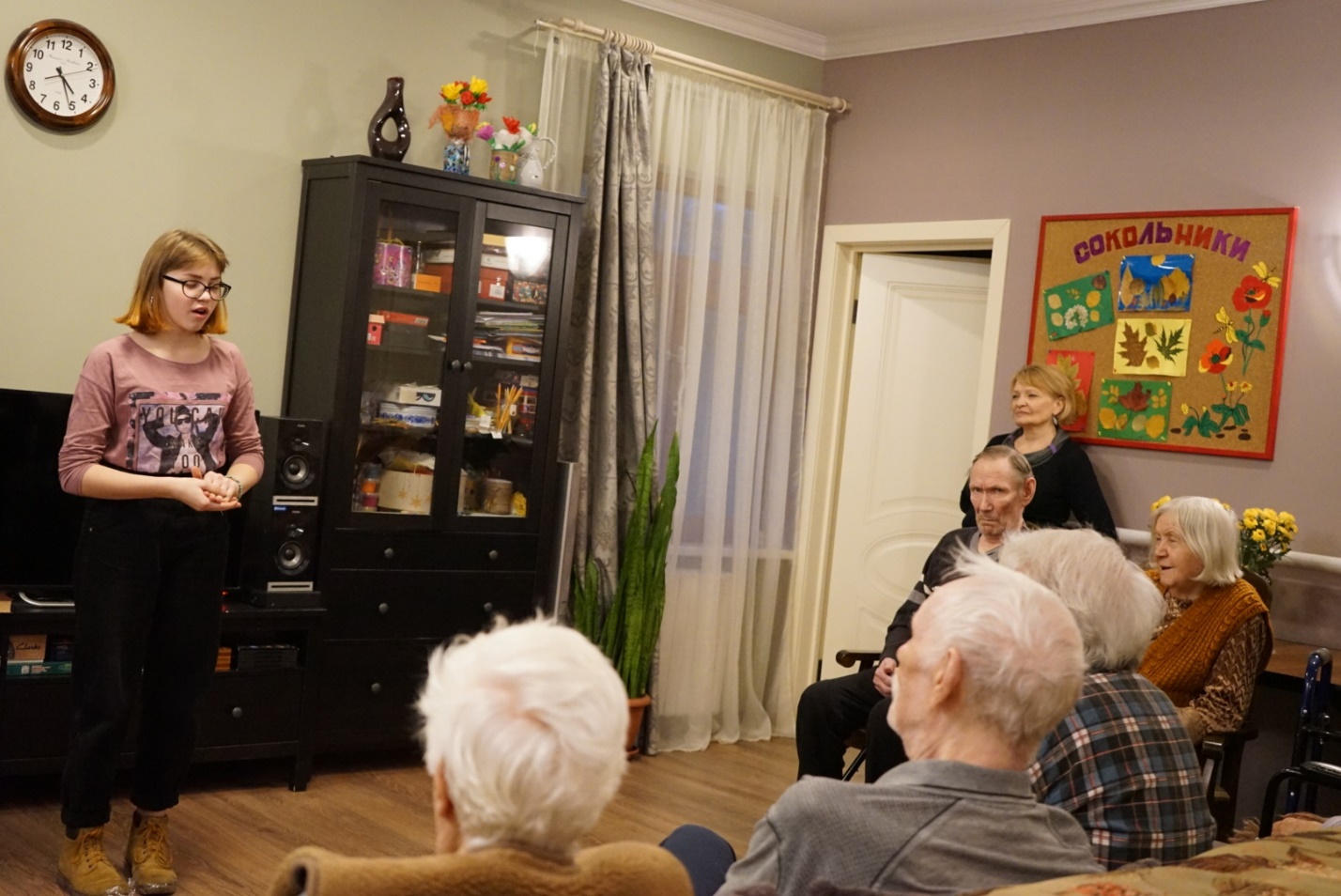 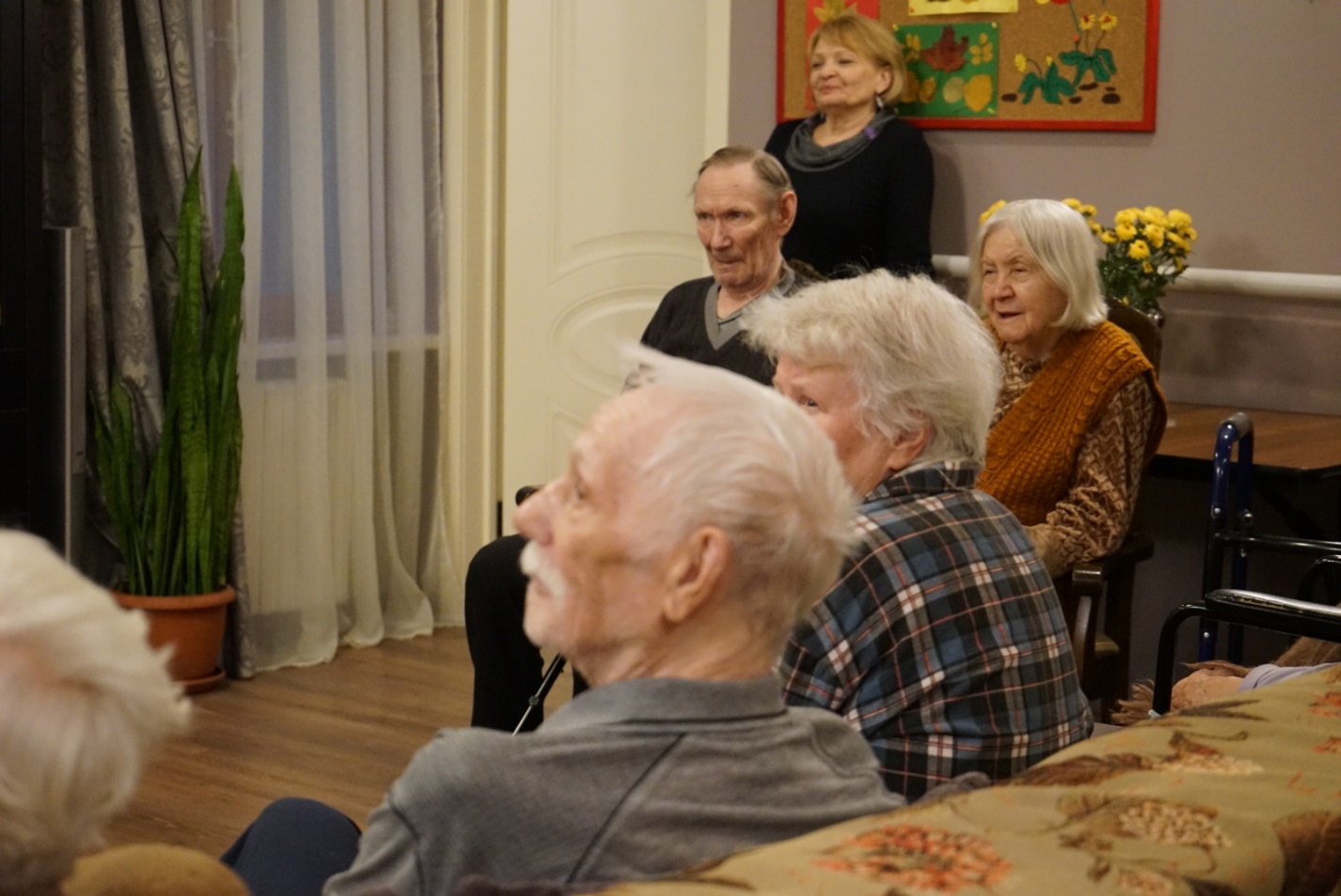 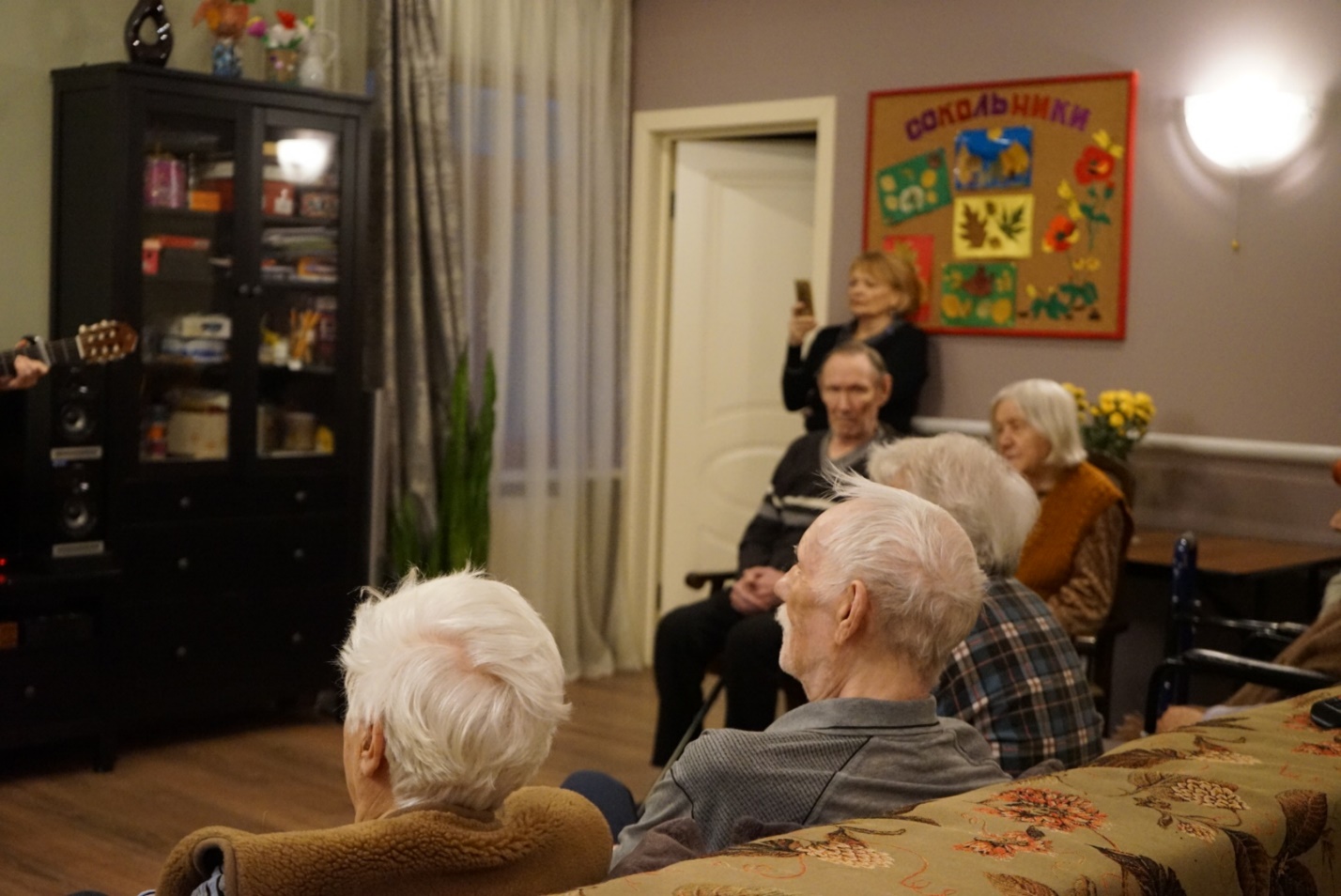 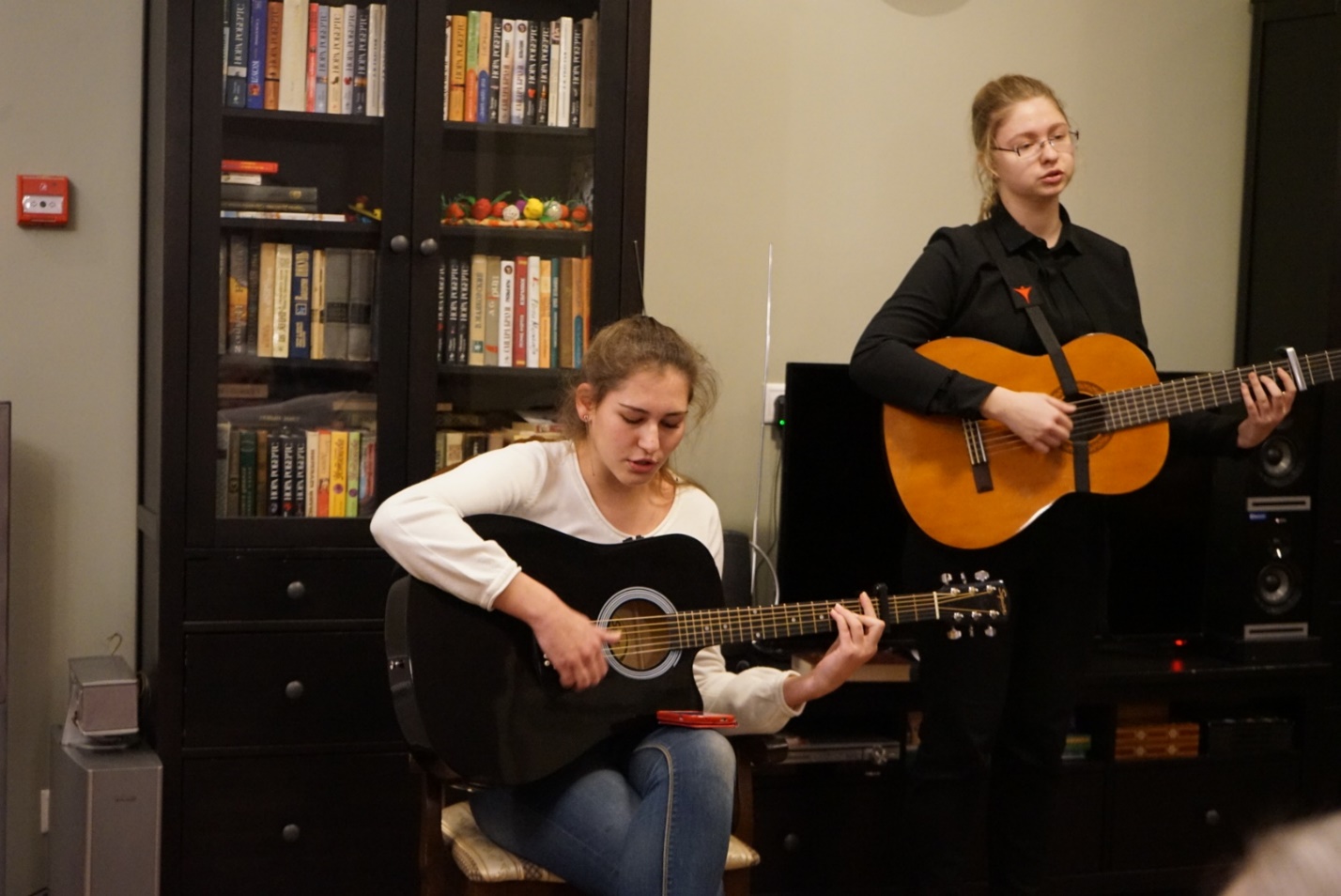 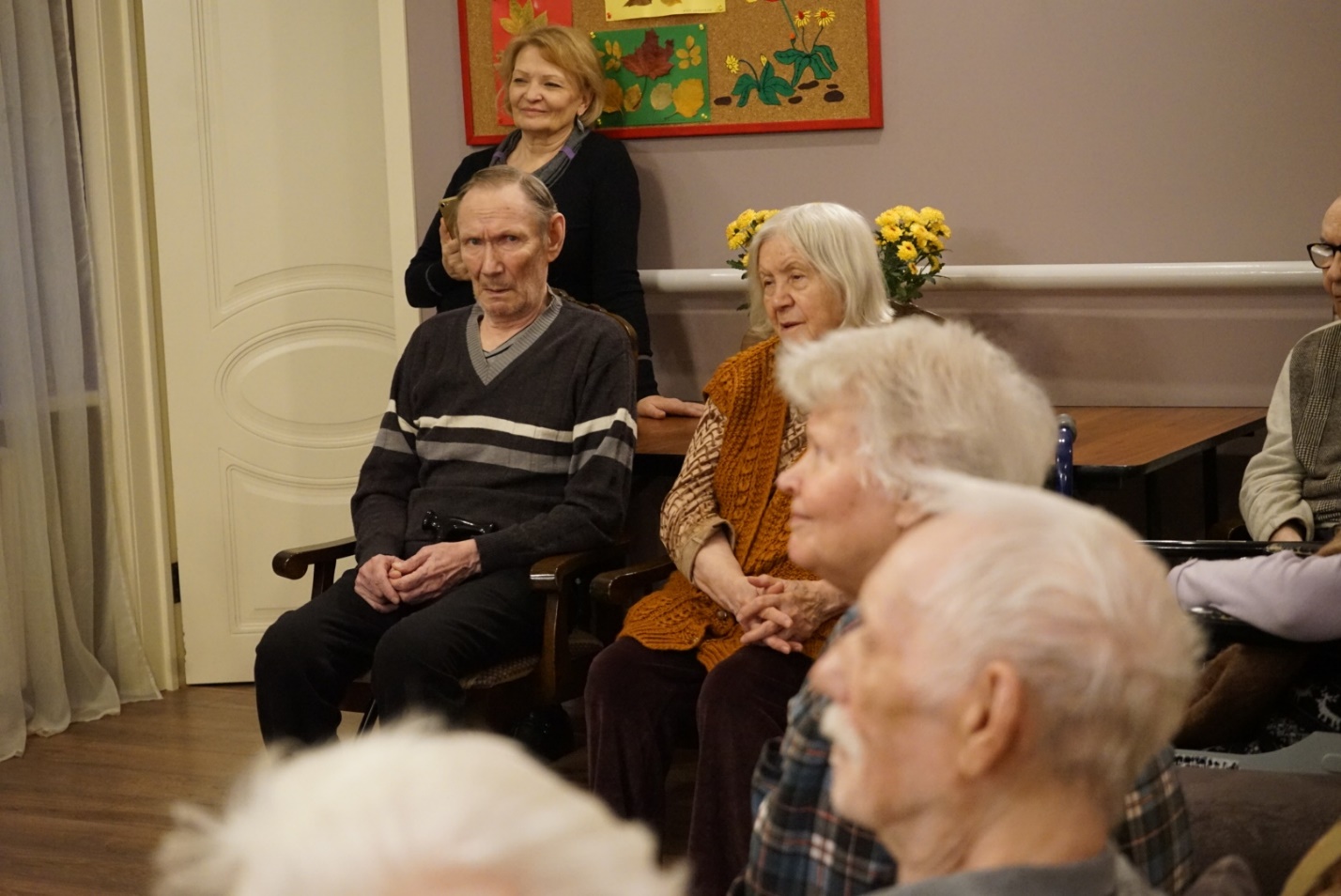 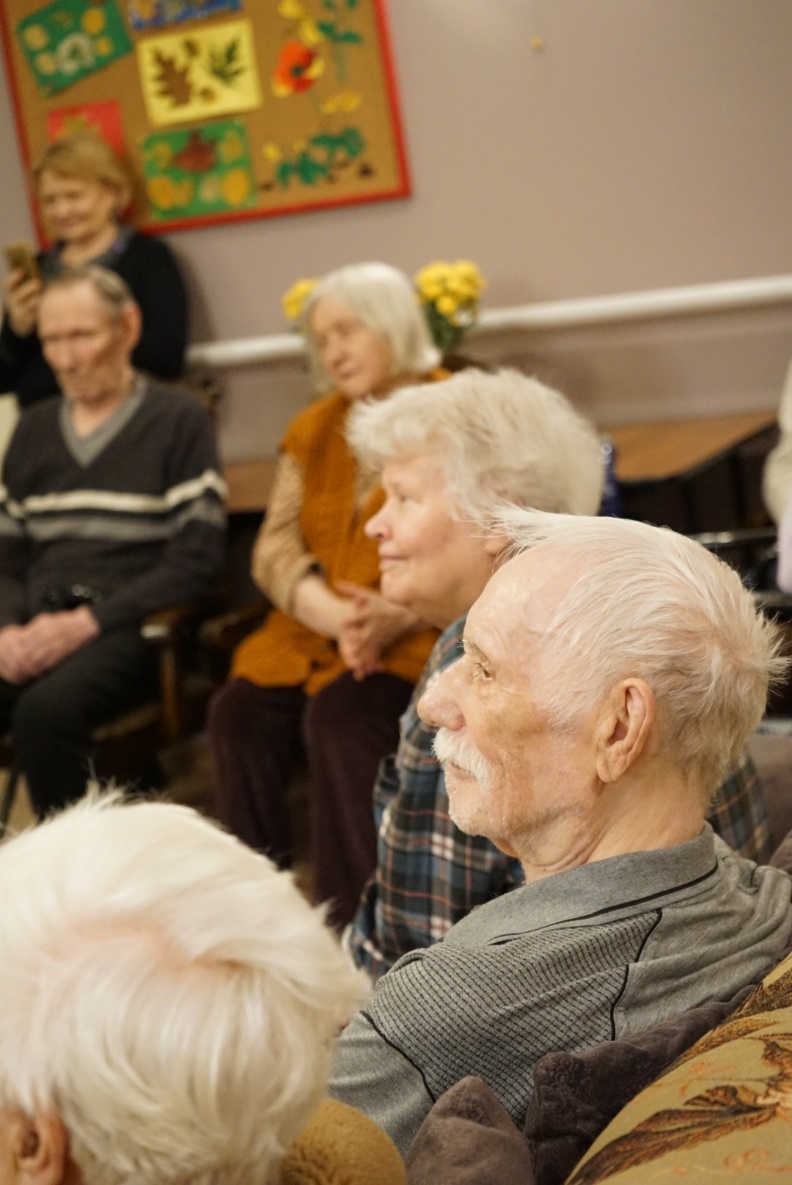 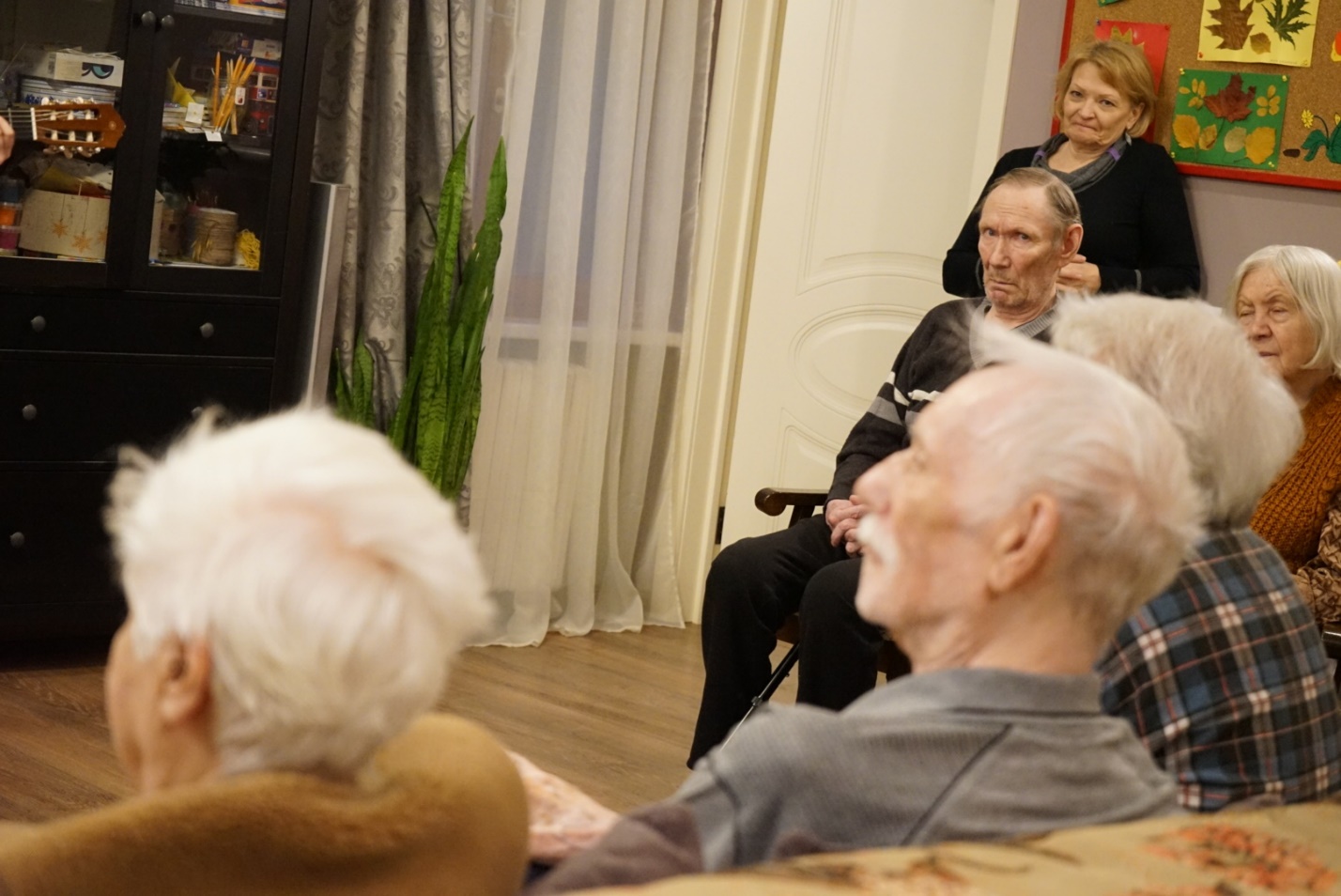 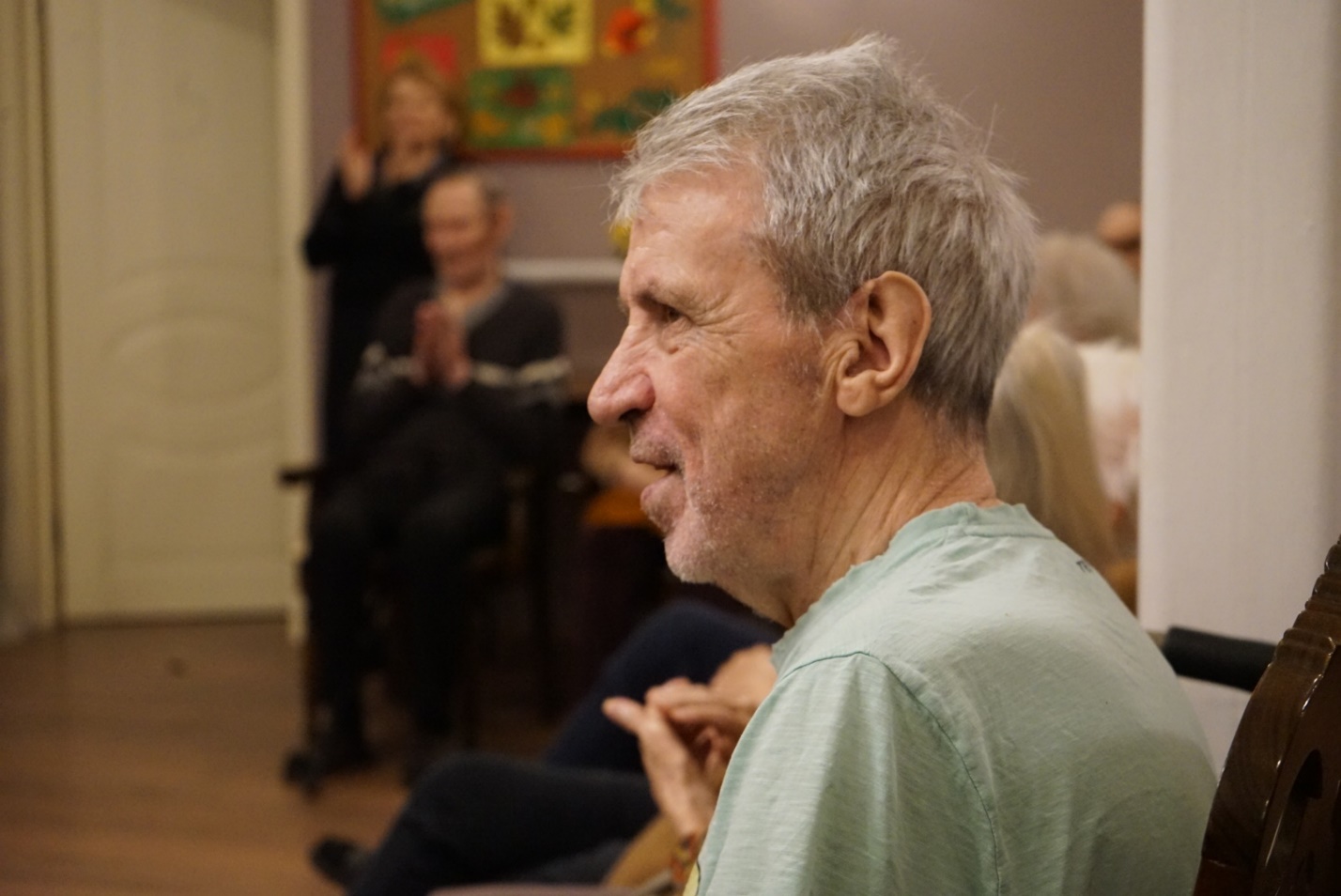 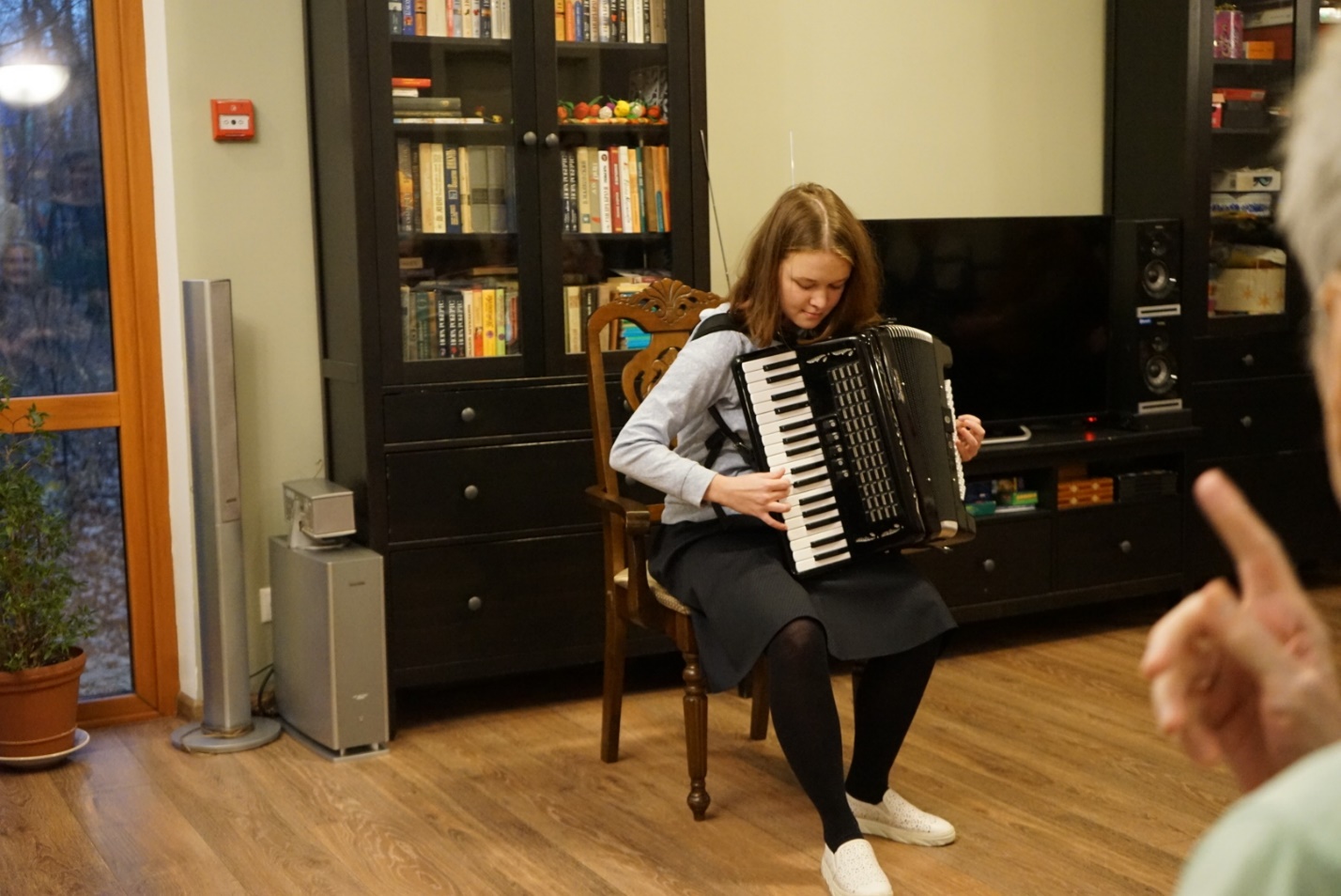 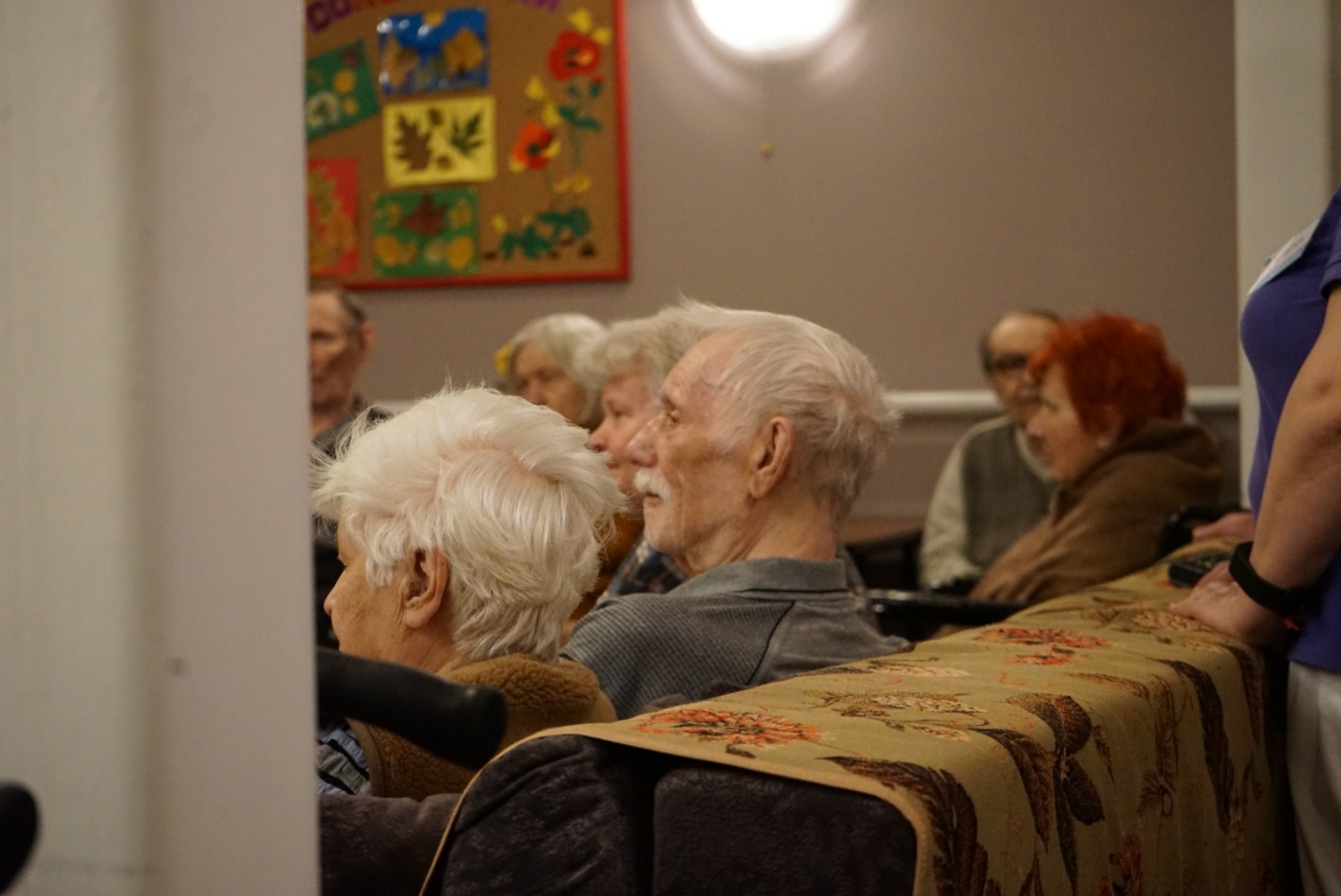 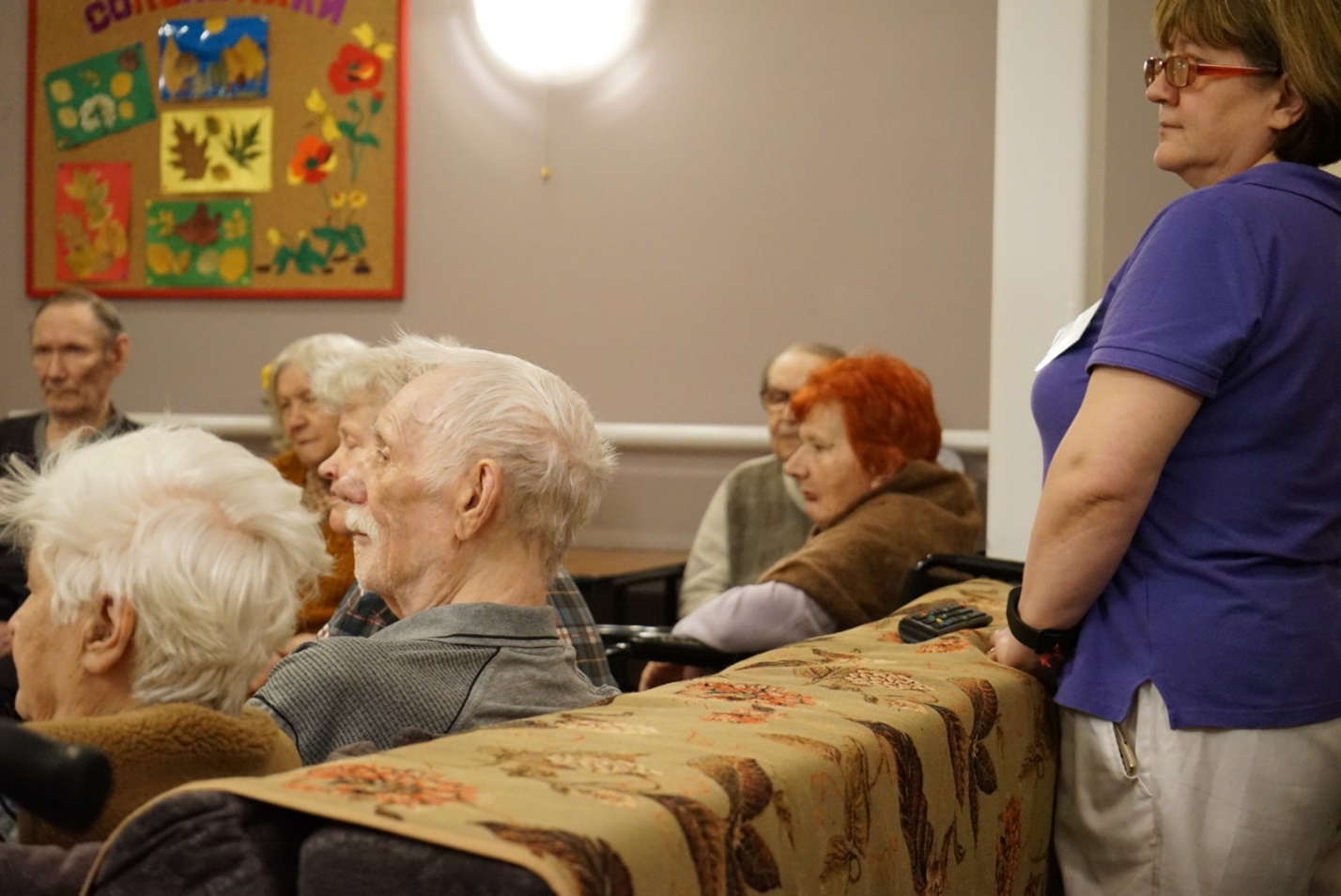 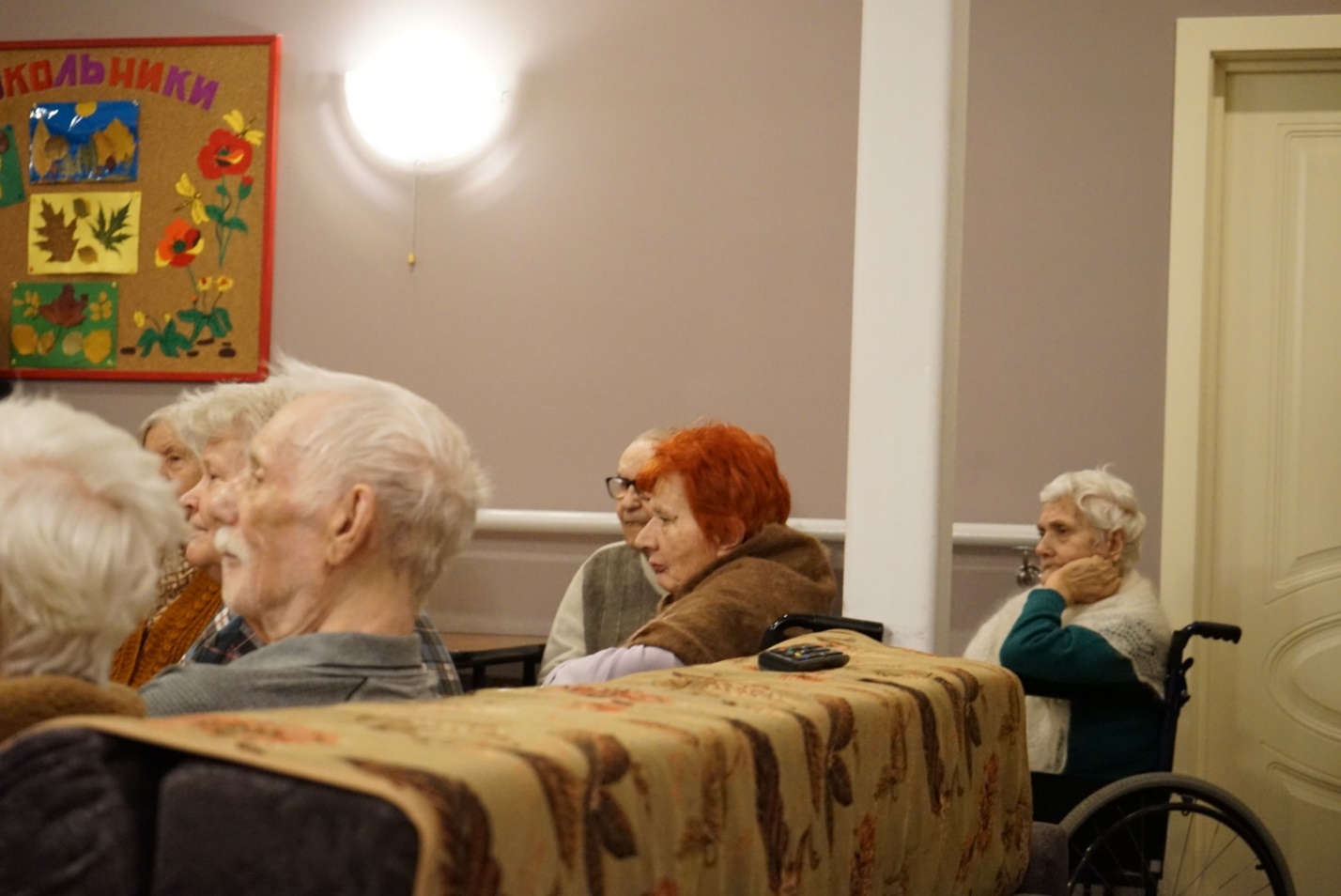 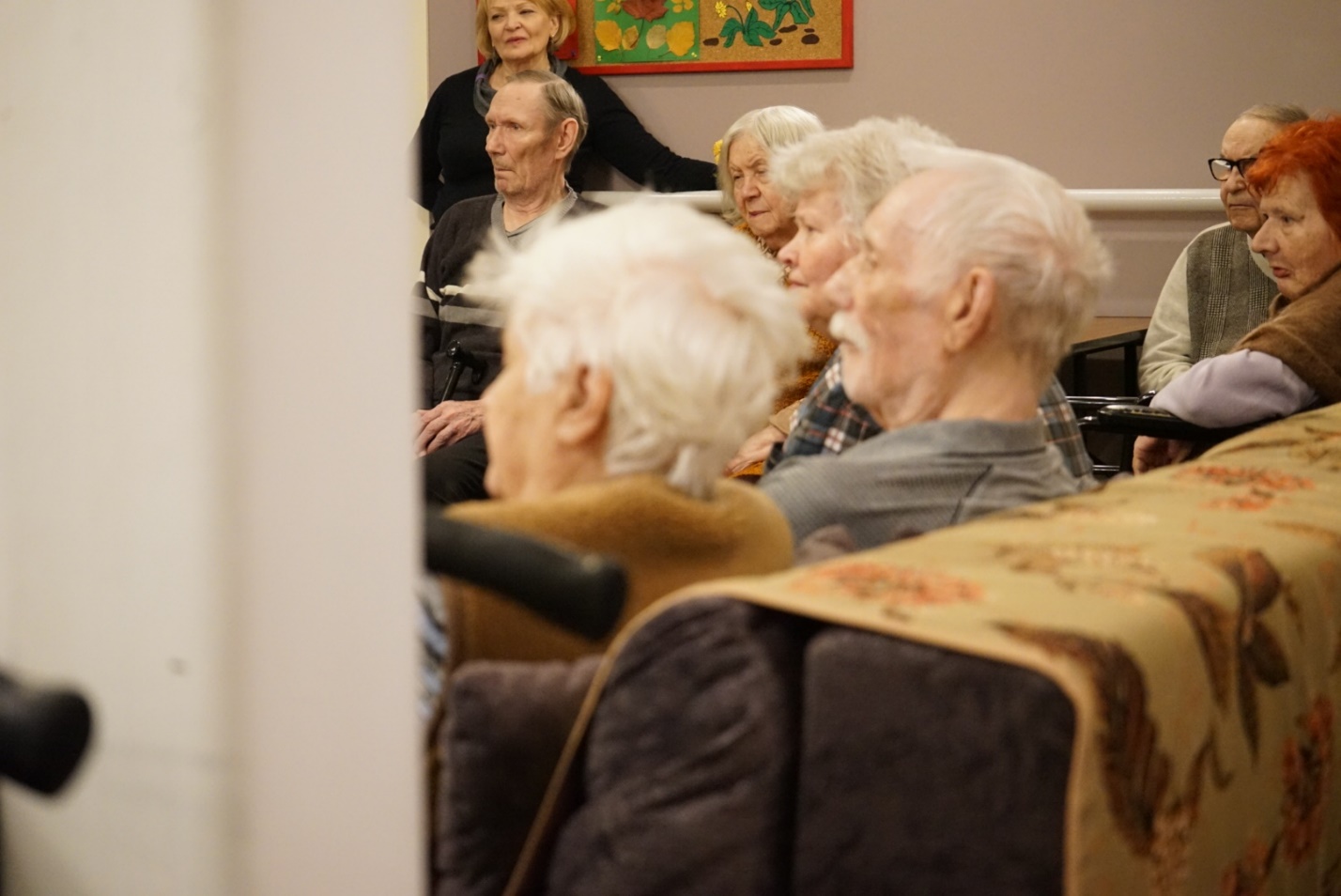 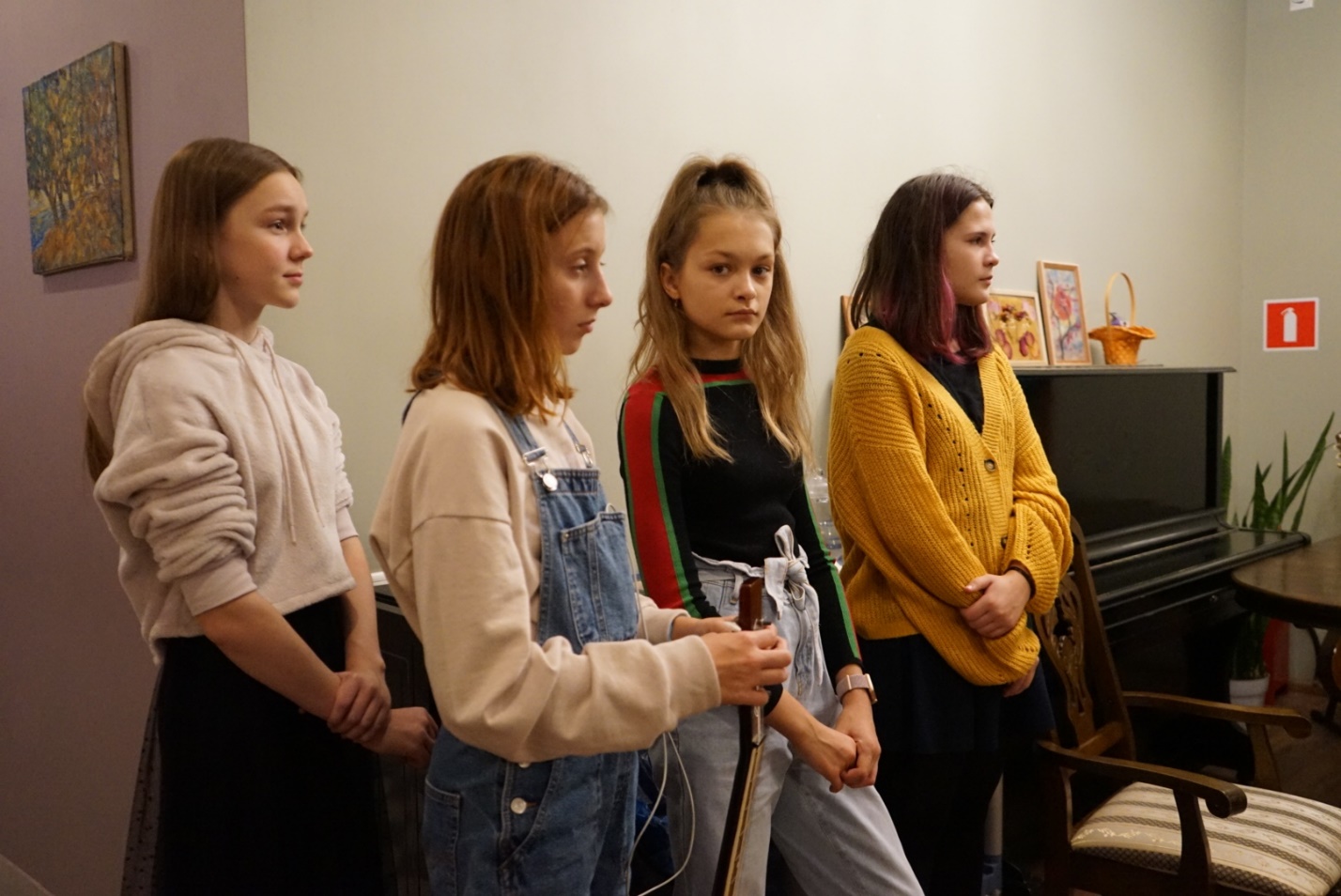 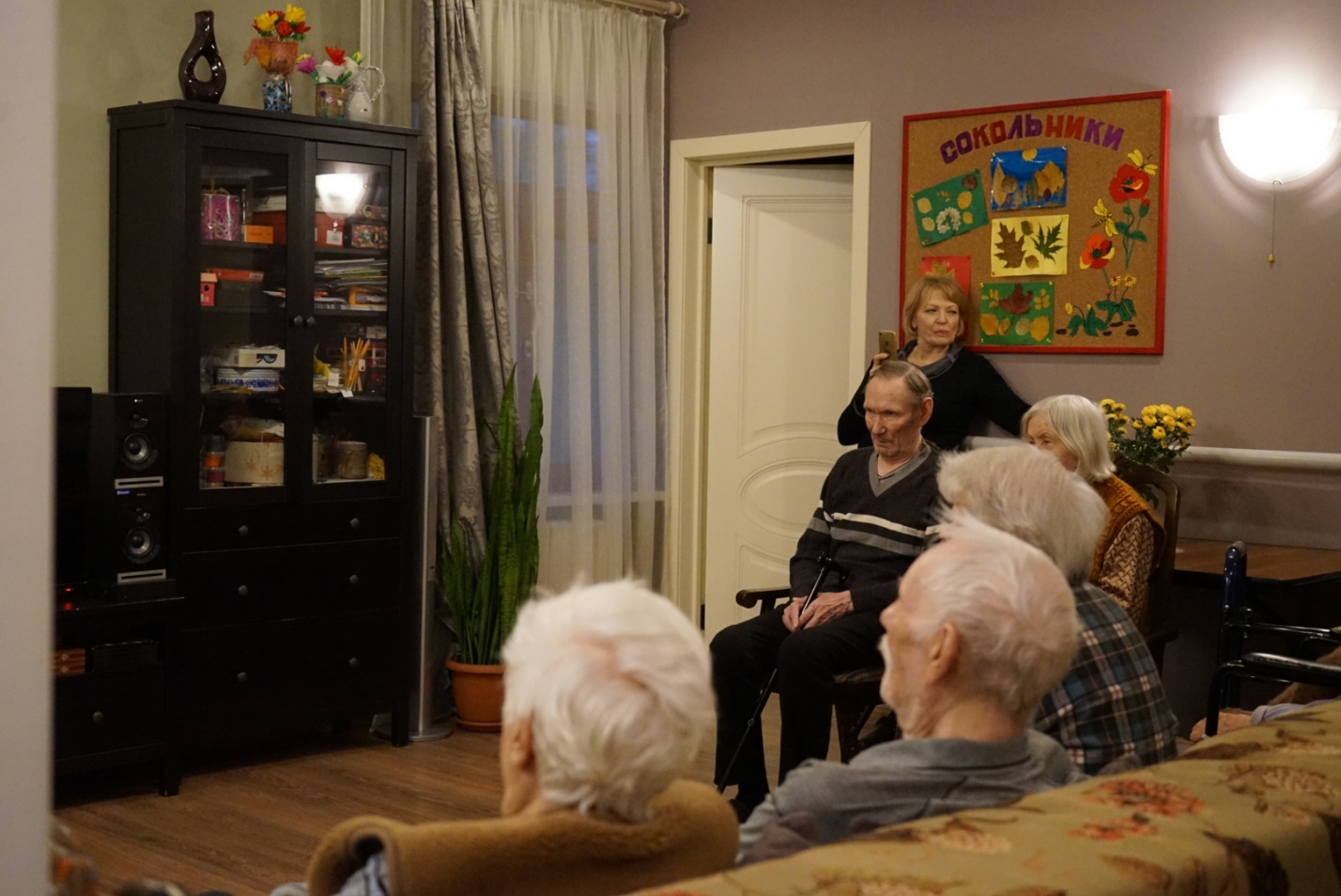 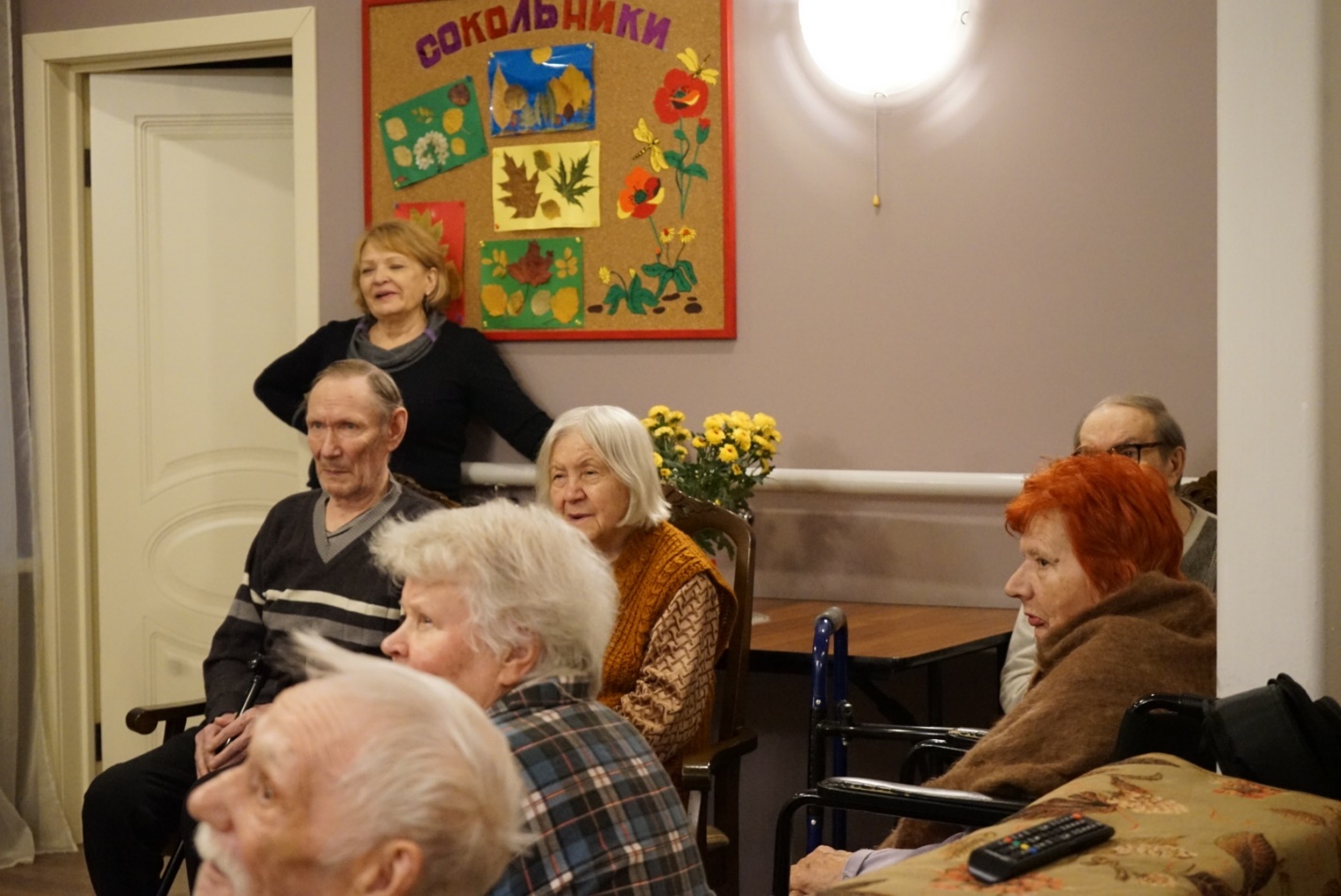 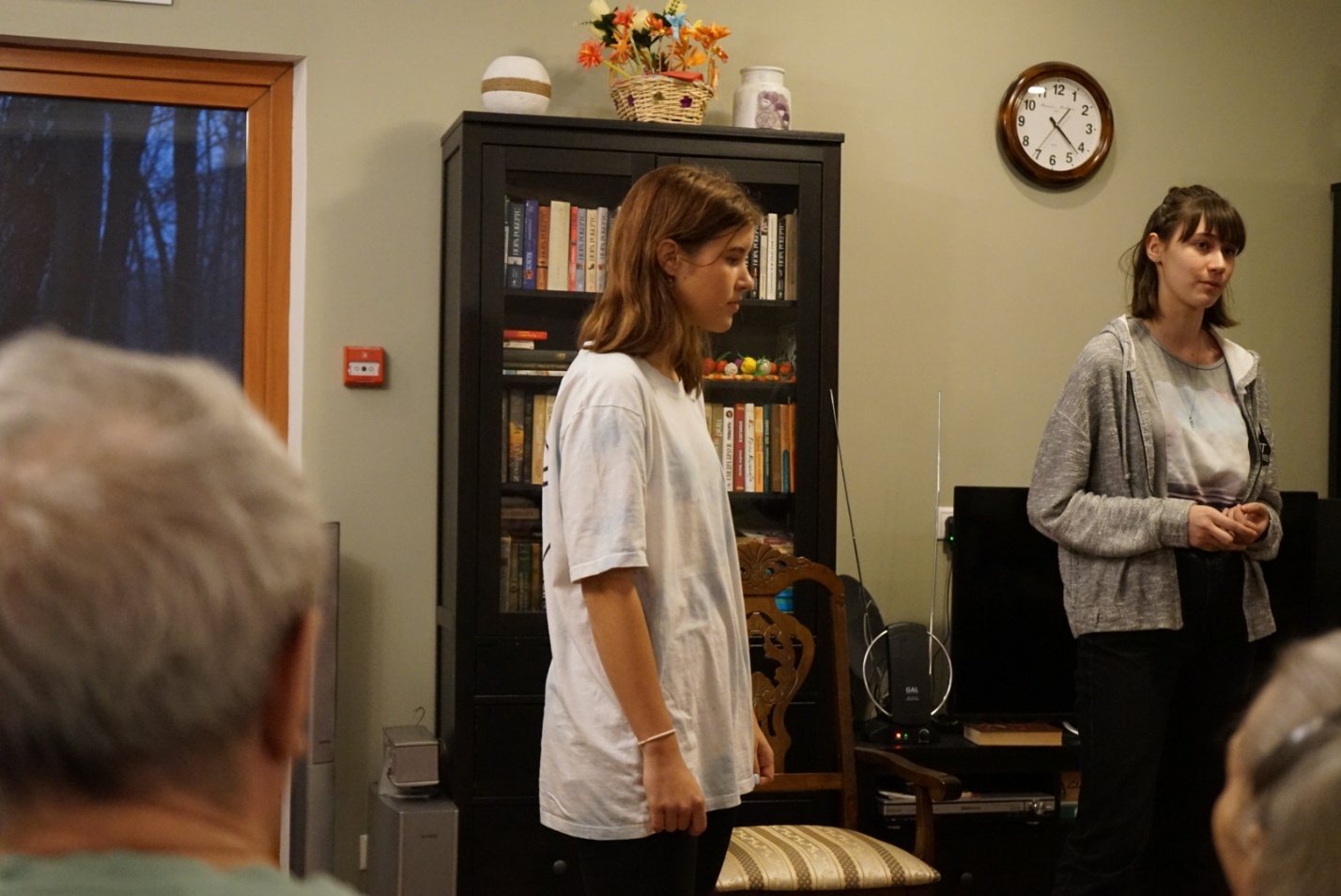 